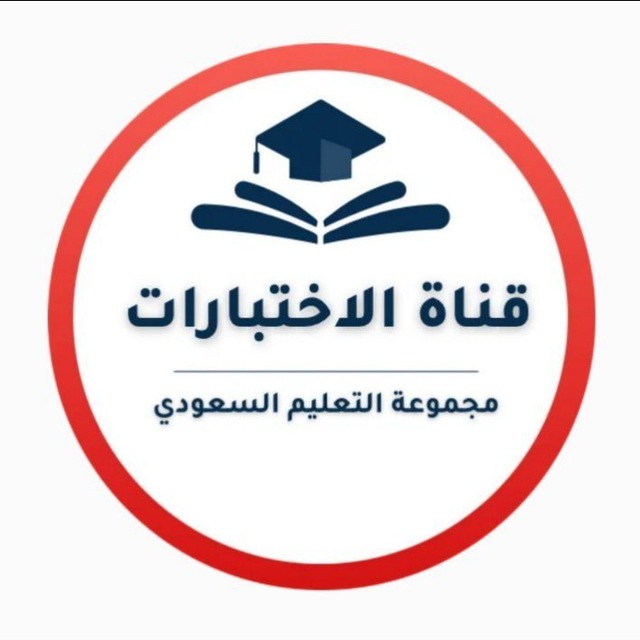 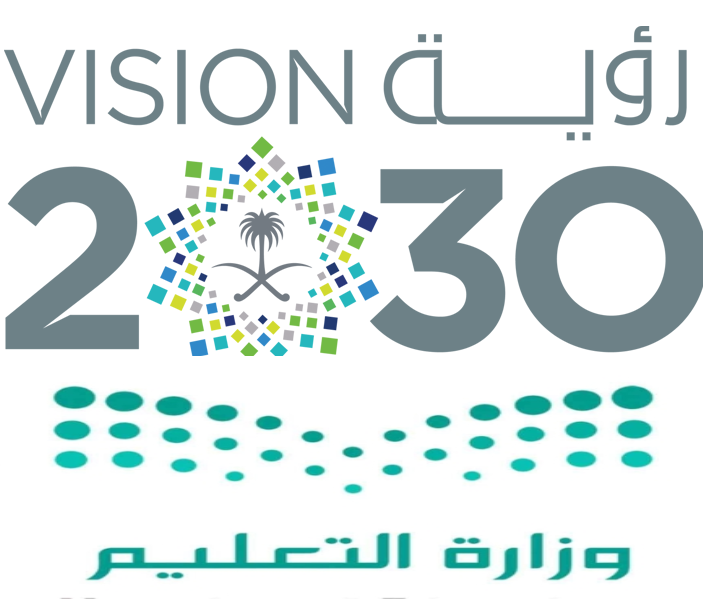 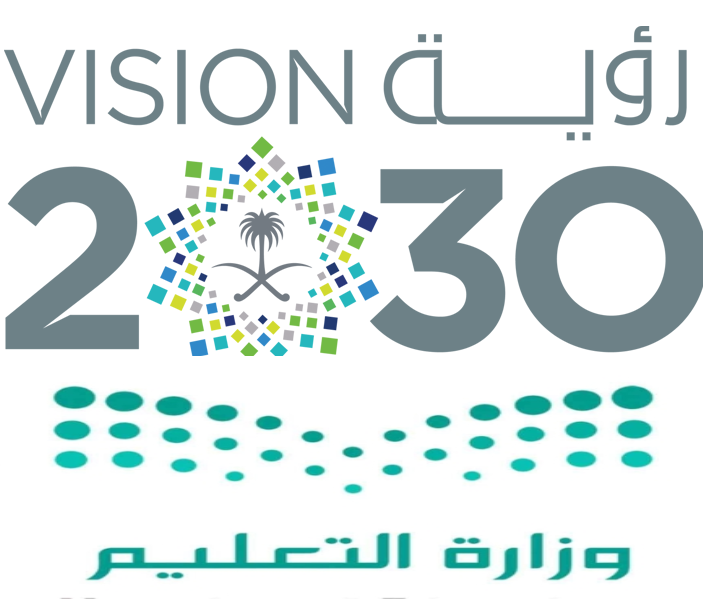 اختبار الفصل الدراسي الثالث ( الدور الأول ) لعام 1445هـاسم الطالب : .......................................اختر الاجابة الصحيحة:اختبار الفصل الدراسي الثالث ( الدور الأول ) لعام 1445هـالاجابة النموذجيةالسؤال الأول: اختر الاجابة الصحيحة:الدرجةالدرجة كتابةاسم المصححاسم المراجعاسم المدققالدرجةالدرجة كتابة40أربعون درجة فقطالتوقيعالتوقيعالتوقيعأكمل باسم إشارة مناسب في الفراغ التالي:  ( رأيت ............... الطالبين في المكتبة.)أكمل باسم إشارة مناسب في الفراغ التالي:  ( رأيت ............... الطالبين في المكتبة.)أكمل باسم إشارة مناسب في الفراغ التالي:  ( رأيت ............... الطالبين في المكتبة.)أكمل باسم إشارة مناسب في الفراغ التالي:  ( رأيت ............... الطالبين في المكتبة.)أ)   هذينب)   أنتماج)   هما د)  حدد المشار إليه في العبارة الآتية  ( الأكسجين سيد العناصر في هذا العالم. )حدد المشار إليه في العبارة الآتية  ( الأكسجين سيد العناصر في هذا العالم. )حدد المشار إليه في العبارة الآتية  ( الأكسجين سيد العناصر في هذا العالم. )حدد المشار إليه في العبارة الآتية  ( الأكسجين سيد العناصر في هذا العالم. )أ)   العالمب)   الأكسجينج)   سيدد)   هذا( هناك تقع مدرستي.) هناك اسم إشارة دل على:( هناك تقع مدرستي.) هناك اسم إشارة دل على:( هناك تقع مدرستي.) هناك اسم إشارة دل على:( هناك تقع مدرستي.) هناك اسم إشارة دل على:أ)   مكان متوسطب)   مكان قريب.ج)   مكان بعيدد)   مكان لا يُرىإحدى هذه الجمل تضمنت اسم إشارة للبعيد.إحدى هذه الجمل تضمنت اسم إشارة للبعيد.إحدى هذه الجمل تضمنت اسم إشارة للبعيد.إحدى هذه الجمل تضمنت اسم إشارة للبعيد.أ)   ذلك المعلم عظيمب)   هذا محمد أخيج)   هناك بيتيد)   ذاك الرجل أعرفه ( .... ولد محبوب. )  أكمل الفراغ السابق في الجملة  باسم إشارة مناسب   ( .... ولد محبوب. )  أكمل الفراغ السابق في الجملة  باسم إشارة مناسب   ( .... ولد محبوب. )  أكمل الفراغ السابق في الجملة  باسم إشارة مناسب   ( .... ولد محبوب. )  أكمل الفراغ السابق في الجملة  باسم إشارة مناسب  أ)   هذاب)   هذهج)   هؤلاء.د)   هذان.في أي جملة وقعت كلمة (البيت) مضافًا إليه :في أي جملة وقعت كلمة (البيت) مضافًا إليه :في أي جملة وقعت كلمة (البيت) مضافًا إليه :في أي جملة وقعت كلمة (البيت) مضافًا إليه :أ)   فتحت باب البيتب)   هذا البيت كبيرج)   البيت جميل.د)   جلست في البيتيعرب المضاف حسب موقعه في الجملة، أما المضاف إليه فيعرب ....... يعرب المضاف حسب موقعه في الجملة، أما المضاف إليه فيعرب ....... يعرب المضاف حسب موقعه في الجملة، أما المضاف إليه فيعرب ....... يعرب المضاف حسب موقعه في الجملة، أما المضاف إليه فيعرب ....... أ)   مجروراً.ب)   منصوبًاج)   مجزومًا.د)   مرفوعًا.حدّد المضاف إليه في المثال التالي: ( فإذا وصل الماء إلى سطح الأرض. )حدّد المضاف إليه في المثال التالي: ( فإذا وصل الماء إلى سطح الأرض. )حدّد المضاف إليه في المثال التالي: ( فإذا وصل الماء إلى سطح الأرض. )حدّد المضاف إليه في المثال التالي: ( فإذا وصل الماء إلى سطح الأرض. )أ)   الأرضب)   الماءج)   سطحد)   وصلمن علامات جر المضاف إليه: الكسرة و..... من علامات جر المضاف إليه: الكسرة و..... من علامات جر المضاف إليه: الكسرة و..... من علامات جر المضاف إليه: الكسرة و..... أ)   الياءب)   الواوج)   الألفد)   الضمةحدد علامة جر المضاف إليه في المثال التالي: ( في وطني تتحقق آمال المواطنين. ) حدد علامة جر المضاف إليه في المثال التالي: ( في وطني تتحقق آمال المواطنين. ) حدد علامة جر المضاف إليه في المثال التالي: ( في وطني تتحقق آمال المواطنين. ) حدد علامة جر المضاف إليه في المثال التالي: ( في وطني تتحقق آمال المواطنين. ) أ)   الياءب)   الواوج)   الألف.د)   النون.علامة جر المضاف إليه في الجملة التالية : ( تقذف فيه قاذورات القرى )علامة جر المضاف إليه في الجملة التالية : ( تقذف فيه قاذورات القرى )علامة جر المضاف إليه في الجملة التالية : ( تقذف فيه قاذورات القرى )علامة جر المضاف إليه في الجملة التالية : ( تقذف فيه قاذورات القرى )أ)    الفتحة الظاهرةب)    الكسرة المقدرةج)   الفتحة المقدرةد)   الكسرة الظاهرة(إن الماء النقي نعمة يجدر بنا المحافظة عليها) نوع الجملة السابقة(إن الماء النقي نعمة يجدر بنا المحافظة عليها) نوع الجملة السابقة(إن الماء النقي نعمة يجدر بنا المحافظة عليها) نوع الجملة السابقة(إن الماء النقي نعمة يجدر بنا المحافظة عليها) نوع الجملة السابقةأ)    خبرية منفيةب)    خبرية مثبتةج)   طلبية منفيةد)   إنشائية"البيئة تحتاج حمايتنا من الملوثات". لتقوية الخبر في الجملة السابقة  ندخل على الجملة الاسمية :"البيئة تحتاج حمايتنا من الملوثات". لتقوية الخبر في الجملة السابقة  ندخل على الجملة الاسمية :"البيئة تحتاج حمايتنا من الملوثات". لتقوية الخبر في الجملة السابقة  ندخل على الجملة الاسمية :"البيئة تحتاج حمايتنا من الملوثات". لتقوية الخبر في الجملة السابقة  ندخل على الجملة الاسمية :أ)    ماب)    إنّ.ج)   ليس.د)   لا.توضع النقطة بعدتوضع النقطة بعدتوضع النقطة بعدتوضع النقطة بعدأ)    الجملة الاستفهاميةب)    الجملة التامّةج)   الجملة التعجبية.د)   لفظ المنادى.اختر علامة الترقيم المناسبة في الفراغ: ( من مسببات التلوث : عوادم السيارات .... مخلفات المصانع . )اختر علامة الترقيم المناسبة في الفراغ: ( من مسببات التلوث : عوادم السيارات .... مخلفات المصانع . )اختر علامة الترقيم المناسبة في الفراغ: ( من مسببات التلوث : عوادم السيارات .... مخلفات المصانع . )اختر علامة الترقيم المناسبة في الفراغ: ( من مسببات التلوث : عوادم السيارات .... مخلفات المصانع . )أ)    النقطة( . )ب)    الفاصلة( ،)ج)   التعجب( ! )د)   الاستفهام (؟)ضع علامة الترقيم المناسبة في الجملة التالية: (لماذا نحب وطننا  )ضع علامة الترقيم المناسبة في الجملة التالية: (لماذا نحب وطننا  )ضع علامة الترقيم المناسبة في الجملة التالية: (لماذا نحب وطننا  )ضع علامة الترقيم المناسبة في الجملة التالية: (لماذا نحب وطننا  )أ)    علامة تعجب(!).ب)    علامة استفهام(؟).ج)   نقطة(.).د)   فاصلة(،).تتضمن المقدمة .....تتضمن المقدمة .....تتضمن المقدمة .....تتضمن المقدمة .....أ)    خلاصةًب)    تمهيدًا.ج)   شكرًاد)   دعاءًالعرض يتكون من ......العرض يتكون من ......العرض يتكون من ......العرض يتكون من ......أ)    الحمد والثناءب)    شرح نقاط الموضوعج)   الدعاء.د)   خلاصة القول.الخاتمة تحتوي على الدعاء والشكر و ........الخاتمة تحتوي على الدعاء والشكر و ........الخاتمة تحتوي على الدعاء والشكر و ........الخاتمة تحتوي على الدعاء والشكر و ........أ)    شرح الموضوعب)    خلاصة القولج)   الحمد والثناء.د)   الصلاة على النبيتنقسم الأسماء الموصولة إلى :تنقسم الأسماء الموصولة إلى :تنقسم الأسماء الموصولة إلى :تنقسم الأسماء الموصولة إلى :أ)    نكرة ومعرفةب)    مشتركة وخاصةج)   مشتركة وعامة.د)   خاصة ومحددةمن الأسماء الموصولة المشتركة :من الأسماء الموصولة المشتركة :من الأسماء الموصولة المشتركة :من الأسماء الموصولة المشتركة :أ)    التيب)   الذيج)    مند)   الذينمن الأسماء الموصولة الخاصة ........من الأسماء الموصولة الخاصة ........من الأسماء الموصولة الخاصة ........من الأسماء الموصولة الخاصة ........أ)    ماب)   منج)    التيد)   هذاجميع الأسماء الموصولة مبنية ماعدا ......جميع الأسماء الموصولة مبنية ماعدا ......جميع الأسماء الموصولة مبنية ماعدا ......جميع الأسماء الموصولة مبنية ماعدا ......أ)    الذين واللاتي.ب)   الذي والتيج)    اللذان واللتاند)   من و ما.يكون الفعل المضارع مرفوعًا إذا:يكون الفعل المضارع مرفوعًا إذا:يكون الفعل المضارع مرفوعًا إذا:يكون الفعل المضارع مرفوعًا إذا:أ)    سبق بحرف جرب)   سبق بأداة نصبج)    لم يسبق بشيء.د)   سبق بأداة جزم.( الأطباء لن يتهاونوا عن القيام بواجبهم.) علامة نصب الفعل المضارع في الجملة السابقة( الأطباء لن يتهاونوا عن القيام بواجبهم.) علامة نصب الفعل المضارع في الجملة السابقة( الأطباء لن يتهاونوا عن القيام بواجبهم.) علامة نصب الفعل المضارع في الجملة السابقة( الأطباء لن يتهاونوا عن القيام بواجبهم.) علامة نصب الفعل المضارع في الجملة السابقةأ)    الضمةب)   الفتحةج)    حذف النوند)   الواو.من أدوات نصب الفعل المضارع هي ......من أدوات نصب الفعل المضارع هي ......من أدوات نصب الفعل المضارع هي ......من أدوات نصب الفعل المضارع هي ......أ)    لا الناهية.ب)   لمج)    لام التعليلد)   لام الأمر. من أدوات الجزم للفعل المضارع هي ........من أدوات الجزم للفعل المضارع هي ........من أدوات الجزم للفعل المضارع هي ........من أدوات الجزم للفعل المضارع هي ........أ)    لن.ب)   أن.ج)   لمد)   كي.اختر الكلمة المناسبة في الفراغ: ( اعمل كي ......... طموحك. )اختر الكلمة المناسبة في الفراغ: ( اعمل كي ......... طموحك. )اختر الكلمة المناسبة في الفراغ: ( اعمل كي ......... طموحك. )اختر الكلمة المناسبة في الفراغ: ( اعمل كي ......... طموحك. )أ)   تحققِ (الكسرة على آخره).ب) تحققُ  (الضمة على آخره).ج)  تحققَ  (الفتحة على آخره).د)  تحققْ (السكون على آخره).(أعمل بعد أن أفكر بعقلي) نوع الجملة السابقة(أعمل بعد أن أفكر بعقلي) نوع الجملة السابقة(أعمل بعد أن أفكر بعقلي) نوع الجملة السابقة(أعمل بعد أن أفكر بعقلي) نوع الجملة السابقةأ)    جملة فعلية منفية.ب)   جملة اسمية مثبتةج)   جملة فعلية مثبتةد)   جملة اسمية منفية.(سوف أدرس لأحقق حلمي) .  في الجملة السابقة : تدل سوف بدخولها على الفعل المضارع:(سوف أدرس لأحقق حلمي) .  في الجملة السابقة : تدل سوف بدخولها على الفعل المضارع:(سوف أدرس لأحقق حلمي) .  في الجملة السابقة : تدل سوف بدخولها على الفعل المضارع:(سوف أدرس لأحقق حلمي) .  في الجملة السابقة : تدل سوف بدخولها على الفعل المضارع:أ)    التقليلب)   المستقبل القريب.ج)    المستقبل البعيدد)   الترجيحأداة النّفي الخاصة بالفعل الماضي فقط هي ........أداة النّفي الخاصة بالفعل الماضي فقط هي ........أداة النّفي الخاصة بالفعل الماضي فقط هي ........أداة النّفي الخاصة بالفعل الماضي فقط هي ........أ)    لن.ب)   لا النافية. ج)   لم.د)    ما( قد أذهب إلى المؤتمر الصحفي .)  في الجملة السابقة : تدل قد في هذا المثال:( قد أذهب إلى المؤتمر الصحفي .)  في الجملة السابقة : تدل قد في هذا المثال:( قد أذهب إلى المؤتمر الصحفي .)  في الجملة السابقة : تدل قد في هذا المثال:( قد أذهب إلى المؤتمر الصحفي .)  في الجملة السابقة : تدل قد في هذا المثال:أ)   المستقبل البعيد.ب)   التحققج)   المستقبل القريب.د)    الترجيح( ما نجح ميكوموتو في بادئ الأمر لفقده الخبرة في علم الأحياء ) هذه جملة .....( ما نجح ميكوموتو في بادئ الأمر لفقده الخبرة في علم الأحياء ) هذه جملة .....( ما نجح ميكوموتو في بادئ الأمر لفقده الخبرة في علم الأحياء ) هذه جملة .....( ما نجح ميكوموتو في بادئ الأمر لفقده الخبرة في علم الأحياء ) هذه جملة .....أ)    اسمية مثبتة.ب)   فعلية مثبتة.ج)   اسمية منفية.د)    فعلية منفيةالحرف ( ج ) علامة اختصار كلمة .....الحرف ( ج ) علامة اختصار كلمة .....الحرف ( ج ) علامة اختصار كلمة .....الحرف ( ج ) علامة اختصار كلمة .....أ)    هجري.ب)   ميلادي.ج)   سؤال.د)    جواباختر الكلمة الصحيحة إملائيًّااختر الكلمة الصحيحة إملائيًّااختر الكلمة الصحيحة إملائيًّااختر الكلمة الصحيحة إملائيًّاأ)   مُاءذية.ب)   مُأذية.ج)   مئذية.د)    مُؤذية.كلمة ( شؤون ) كتبت الهمزة على الواو؛ لأنهامضمومة وما قبلها .........كلمة ( شؤون ) كتبت الهمزة على الواو؛ لأنهامضمومة وما قبلها .........كلمة ( شؤون ) كتبت الهمزة على الواو؛ لأنهامضمومة وما قبلها .........كلمة ( شؤون ) كتبت الهمزة على الواو؛ لأنهامضمومة وما قبلها .........أ)    مكسور.ب)   مفتوح.ج)   ساكن.د)    مضموم.كلمة وسطها همزة مضمومة وما قبلها ساكن هي ....كلمة وسطها همزة مضمومة وما قبلها ساكن هي ....كلمة وسطها همزة مضمومة وما قبلها ساكن هي ....كلمة وسطها همزة مضمومة وما قبلها ساكن هي ....أ)    كؤوس.ب)   يملؤها.ج)   سؤال.د)    التساؤل( كم من هواية مفيدة تؤثر في نماء المجتمعات! )  في الجملة السابقة: سبب كتابة الهمزة المتوسطة على الواو ( كم من هواية مفيدة تؤثر في نماء المجتمعات! )  في الجملة السابقة: سبب كتابة الهمزة المتوسطة على الواو ( كم من هواية مفيدة تؤثر في نماء المجتمعات! )  في الجملة السابقة: سبب كتابة الهمزة المتوسطة على الواو ( كم من هواية مفيدة تؤثر في نماء المجتمعات! )  في الجملة السابقة: سبب كتابة الهمزة المتوسطة على الواو أ)   مضمومة وما قبلها مفتوحةب)   مضمومة وما قبلها ساكن. ج)  ساكنة وما قبلها مضمومة.د)   مفتوحة وما قبلها مضمومنقاط حرف الثاء في خط الرقعة تكون :نقاط حرف الثاء في خط الرقعة تكون :نقاط حرف الثاء في خط الرقعة تكون :نقاط حرف الثاء في خط الرقعة تكون :أ)    بدون نقاط.ب)   ثلاث نقاط منفردة.ج)   نقطتان متصلتان.د)    ثلاث نقاط متصلةنهاية حرف الباء وما في حكمه من خطوط الرقعة ترسم.نهاية حرف الباء وما في حكمه من خطوط الرقعة ترسم.نهاية حرف الباء وما في حكمه من خطوط الرقعة ترسم.نهاية حرف الباء وما في حكمه من خطوط الرقعة ترسم.أ)    بخط مستقيمب)   بزاوية حادةج)   بسنة صغيرةد)    مقوسةالدرجةالدرجة كتابةاسم المصححاسم المراجعاسم المدققالدرجةالدرجة كتابة40أربعون درجة فقطالتوقيعالتوقيعالتوقيعأكمل باسم إشارة مناسب في الفراغ التالي:  ( رأيت ............... الطالبين في المكتبة.)أكمل باسم إشارة مناسب في الفراغ التالي:  ( رأيت ............... الطالبين في المكتبة.)أكمل باسم إشارة مناسب في الفراغ التالي:  ( رأيت ............... الطالبين في المكتبة.)أكمل باسم إشارة مناسب في الفراغ التالي:  ( رأيت ............... الطالبين في المكتبة.)أ)   هذينب)   أنتماج)   هما د)  حدد المشار إليه في العبارة الآتية  ( الأكسجين سيد العناصر في هذا العالم. )حدد المشار إليه في العبارة الآتية  ( الأكسجين سيد العناصر في هذا العالم. )حدد المشار إليه في العبارة الآتية  ( الأكسجين سيد العناصر في هذا العالم. )حدد المشار إليه في العبارة الآتية  ( الأكسجين سيد العناصر في هذا العالم. )أ)   العالمب)   الأكسجينج)   سيدد)   هذا( هناك تقع مدرستي.) هناك اسم إشارة دل على:( هناك تقع مدرستي.) هناك اسم إشارة دل على:( هناك تقع مدرستي.) هناك اسم إشارة دل على:( هناك تقع مدرستي.) هناك اسم إشارة دل على:أ)   مكان متوسطب)   مكان قريب.ج)   مكان بعيدد)   مكان لا يُرىإحدى هذه الجمل تضمنت اسم إشارة للبعيد.إحدى هذه الجمل تضمنت اسم إشارة للبعيد.إحدى هذه الجمل تضمنت اسم إشارة للبعيد.إحدى هذه الجمل تضمنت اسم إشارة للبعيد.أ)   ذلك المعلم عظيمب)   هذا محمد أخيج)   هناك بيتيد)   ذاك الرجل أعرفه ( .... ولد محبوب. )  أكمل الفراغ السابق في الجملة  باسم إشارة مناسب   ( .... ولد محبوب. )  أكمل الفراغ السابق في الجملة  باسم إشارة مناسب   ( .... ولد محبوب. )  أكمل الفراغ السابق في الجملة  باسم إشارة مناسب   ( .... ولد محبوب. )  أكمل الفراغ السابق في الجملة  باسم إشارة مناسب  أ)   هذاب)   هذهج)   هؤلاء.د)   هذان.في أي جملة وقعت كلمة (البيت) مضافًا إليه :في أي جملة وقعت كلمة (البيت) مضافًا إليه :في أي جملة وقعت كلمة (البيت) مضافًا إليه :في أي جملة وقعت كلمة (البيت) مضافًا إليه :أ)   فتحت باب البيتب)   هذا البيت كبيرج)   البيت جميل.د)   جلست في البيتيعرب المضاف حسب موقعه في الجملة، أما المضاف إليه فيعرب ....... يعرب المضاف حسب موقعه في الجملة، أما المضاف إليه فيعرب ....... يعرب المضاف حسب موقعه في الجملة، أما المضاف إليه فيعرب ....... يعرب المضاف حسب موقعه في الجملة، أما المضاف إليه فيعرب ....... أ)   مجروراً.ب)   منصوبًاج)   مجزومًا.د)   مرفوعًا.حدّد المضاف إليه في المثال التالي: ( فإذا وصل الماء إلى سطح الأرض. )حدّد المضاف إليه في المثال التالي: ( فإذا وصل الماء إلى سطح الأرض. )حدّد المضاف إليه في المثال التالي: ( فإذا وصل الماء إلى سطح الأرض. )حدّد المضاف إليه في المثال التالي: ( فإذا وصل الماء إلى سطح الأرض. )أ)   الأرضب)   الماءج)   سطحد)   وصلمن علامات جر المضاف إليه: الكسرة و..... من علامات جر المضاف إليه: الكسرة و..... من علامات جر المضاف إليه: الكسرة و..... من علامات جر المضاف إليه: الكسرة و..... أ)   الياءب)   الواوج)   الألفد)   الضمةحدد علامة جر المضاف إليه في المثال التالي: ( في وطني تتحقق آمال المواطنين. ) حدد علامة جر المضاف إليه في المثال التالي: ( في وطني تتحقق آمال المواطنين. ) حدد علامة جر المضاف إليه في المثال التالي: ( في وطني تتحقق آمال المواطنين. ) حدد علامة جر المضاف إليه في المثال التالي: ( في وطني تتحقق آمال المواطنين. ) أ)   الياءب)   الواوج)   الألف.د)   النون.علامة جر المضاف إليه في الجملة التالية : ( تقذف فيه قاذورات القرى )علامة جر المضاف إليه في الجملة التالية : ( تقذف فيه قاذورات القرى )علامة جر المضاف إليه في الجملة التالية : ( تقذف فيه قاذورات القرى )علامة جر المضاف إليه في الجملة التالية : ( تقذف فيه قاذورات القرى )أ)    الفتحة الظاهرةب)    الكسرة المقدرةج)   الفتحة المقدرةد)   الكسرة الظاهرة(إن الماء النقي نعمة يجدر بنا المحافظة عليها) نوع الجملة السابقة(إن الماء النقي نعمة يجدر بنا المحافظة عليها) نوع الجملة السابقة(إن الماء النقي نعمة يجدر بنا المحافظة عليها) نوع الجملة السابقة(إن الماء النقي نعمة يجدر بنا المحافظة عليها) نوع الجملة السابقةأ)    خبرية منفيةب)    خبرية مثبتةج)   طلبية منفيةد)   إنشائية"البيئة تحتاج حمايتنا من الملوثات". لتقوية الخبر في الجملة السابقة  ندخل على الجملة الاسمية :"البيئة تحتاج حمايتنا من الملوثات". لتقوية الخبر في الجملة السابقة  ندخل على الجملة الاسمية :"البيئة تحتاج حمايتنا من الملوثات". لتقوية الخبر في الجملة السابقة  ندخل على الجملة الاسمية :"البيئة تحتاج حمايتنا من الملوثات". لتقوية الخبر في الجملة السابقة  ندخل على الجملة الاسمية :أ)    ماب)    إنّ.ج)   ليس.د)   لا.توضع النقطة بعدتوضع النقطة بعدتوضع النقطة بعدتوضع النقطة بعدأ)    الجملة الاستفهاميةب)    الجملة التامّةج)   الجملة التعجبية.د)   لفظ المنادى.اختر علامة الترقيم المناسبة في الفراغ: ( من مسببات التلوث : عوادم السيارات .... مخلفات المصانع . )اختر علامة الترقيم المناسبة في الفراغ: ( من مسببات التلوث : عوادم السيارات .... مخلفات المصانع . )اختر علامة الترقيم المناسبة في الفراغ: ( من مسببات التلوث : عوادم السيارات .... مخلفات المصانع . )اختر علامة الترقيم المناسبة في الفراغ: ( من مسببات التلوث : عوادم السيارات .... مخلفات المصانع . )أ)    النقطة( . )ب)    الفاصلة( ،)ج)   التعجب( ! )د)   الاستفهام (؟)ضع علامة الترقيم المناسبة في الجملة التالية: (لماذا نحب وطننا  )ضع علامة الترقيم المناسبة في الجملة التالية: (لماذا نحب وطننا  )ضع علامة الترقيم المناسبة في الجملة التالية: (لماذا نحب وطننا  )ضع علامة الترقيم المناسبة في الجملة التالية: (لماذا نحب وطننا  )أ)    علامة تعجب(!).ب)    علامة استفهام(؟).ج)   نقطة(.).د)   فاصلة(،).تتضمن المقدمة .....تتضمن المقدمة .....تتضمن المقدمة .....تتضمن المقدمة .....أ)    خلاصةًب)    تمهيدًا.ج)   شكرًاد)   دعاءًالعرض يتكون من ......العرض يتكون من ......العرض يتكون من ......العرض يتكون من ......أ)    الحمد والثناءب)    شرح نقاط الموضوعج)   الدعاء.د)   خلاصة القول.الخاتمة تحتوي على الدعاء والشكر و ........الخاتمة تحتوي على الدعاء والشكر و ........الخاتمة تحتوي على الدعاء والشكر و ........الخاتمة تحتوي على الدعاء والشكر و ........أ)    شرح الموضوعب)    خلاصة القولج)   الحمد والثناء.د)   الصلاة على النبيتنقسم الأسماء الموصولة إلى :تنقسم الأسماء الموصولة إلى :تنقسم الأسماء الموصولة إلى :تنقسم الأسماء الموصولة إلى :أ)    نكرة ومعرفةب)    مشتركة وخاصةج)   مشتركة وعامة.د)   خاصة ومحددةمن الأسماء الموصولة المشتركة :من الأسماء الموصولة المشتركة :من الأسماء الموصولة المشتركة :من الأسماء الموصولة المشتركة :أ)    التيب)   الذيج)    مند)   الذينمن الأسماء الموصولة الخاصة ........من الأسماء الموصولة الخاصة ........من الأسماء الموصولة الخاصة ........من الأسماء الموصولة الخاصة ........أ)    ماب)   منج)    التيد)   هذاجميع الأسماء الموصولة مبنية ماعدا ......جميع الأسماء الموصولة مبنية ماعدا ......جميع الأسماء الموصولة مبنية ماعدا ......جميع الأسماء الموصولة مبنية ماعدا ......أ)    الذين واللاتي.ب)   الذي والتيج)    اللذان واللتاند)   من و ما.يكون الفعل المضارع مرفوعًا إذا:يكون الفعل المضارع مرفوعًا إذا:يكون الفعل المضارع مرفوعًا إذا:يكون الفعل المضارع مرفوعًا إذا:أ)    سبق بحرف جرب)   سبق بأداة نصبج)    لم يسبق بشيء.د)   سبق بأداة جزم.( الأطباء لن يتهاونوا عن القيام بواجبهم.) علامة نصب الفعل المضارع في الجملة السابقة( الأطباء لن يتهاونوا عن القيام بواجبهم.) علامة نصب الفعل المضارع في الجملة السابقة( الأطباء لن يتهاونوا عن القيام بواجبهم.) علامة نصب الفعل المضارع في الجملة السابقة( الأطباء لن يتهاونوا عن القيام بواجبهم.) علامة نصب الفعل المضارع في الجملة السابقةأ)    الضمةب)   الفتحةج)    حذف النوند)   الواو.من أدوات نصب الفعل المضارع هي ......من أدوات نصب الفعل المضارع هي ......من أدوات نصب الفعل المضارع هي ......من أدوات نصب الفعل المضارع هي ......أ)    لا الناهية.ب)   لمج)    لام التعليلد)   لام الأمر. من أدوات الجزم للفعل المضارع هي ........من أدوات الجزم للفعل المضارع هي ........من أدوات الجزم للفعل المضارع هي ........من أدوات الجزم للفعل المضارع هي ........أ)    لن.ب)   أن.ج)   لمد)   كي.اختر الكلمة المناسبة في الفراغ: ( اعمل كي ......... طموحك. )اختر الكلمة المناسبة في الفراغ: ( اعمل كي ......... طموحك. )اختر الكلمة المناسبة في الفراغ: ( اعمل كي ......... طموحك. )اختر الكلمة المناسبة في الفراغ: ( اعمل كي ......... طموحك. )أ)   تحققِ (الكسرة على آخره).ب) تحققُ  (الضمة على آخره).ج)  تحققَ  (الفتحة على آخره).د)  تحققْ (السكون على آخره).(أعمل بعد أن أفكر بعقلي) نوع الجملة السابقة(أعمل بعد أن أفكر بعقلي) نوع الجملة السابقة(أعمل بعد أن أفكر بعقلي) نوع الجملة السابقة(أعمل بعد أن أفكر بعقلي) نوع الجملة السابقةأ)    جملة فعلية منفية.ب)   جملة اسمية مثبتةج)   جملة فعلية مثبتةد)   جملة اسمية منفية.(سوف أدرس لأحقق حلمي) .  في الجملة السابقة : تدل سوف بدخولها على الفعل المضارع:(سوف أدرس لأحقق حلمي) .  في الجملة السابقة : تدل سوف بدخولها على الفعل المضارع:(سوف أدرس لأحقق حلمي) .  في الجملة السابقة : تدل سوف بدخولها على الفعل المضارع:(سوف أدرس لأحقق حلمي) .  في الجملة السابقة : تدل سوف بدخولها على الفعل المضارع:أ)    التقليلب)   المستقبل القريب.ج)    المستقبل البعيدد)   الترجيحأداة النّفي الخاصة بالفعل الماضي فقط هي ........أداة النّفي الخاصة بالفعل الماضي فقط هي ........أداة النّفي الخاصة بالفعل الماضي فقط هي ........أداة النّفي الخاصة بالفعل الماضي فقط هي ........أ)    لن.ب)   لا النافية. ج)   لم.د)    ما( قد أذهب إلى المؤتمر الصحفي .)  في الجملة السابقة : تدل قد في هذا المثال:( قد أذهب إلى المؤتمر الصحفي .)  في الجملة السابقة : تدل قد في هذا المثال:( قد أذهب إلى المؤتمر الصحفي .)  في الجملة السابقة : تدل قد في هذا المثال:( قد أذهب إلى المؤتمر الصحفي .)  في الجملة السابقة : تدل قد في هذا المثال:أ)   المستقبل البعيد.ب)   التحققج)   المستقبل القريب.د)    الترجيح( ما نجح ميكوموتو في بادئ الأمر لفقده الخبرة في علم الأحياء ) هذه جملة .....( ما نجح ميكوموتو في بادئ الأمر لفقده الخبرة في علم الأحياء ) هذه جملة .....( ما نجح ميكوموتو في بادئ الأمر لفقده الخبرة في علم الأحياء ) هذه جملة .....( ما نجح ميكوموتو في بادئ الأمر لفقده الخبرة في علم الأحياء ) هذه جملة .....أ)    اسمية مثبتة.ب)   فعلية مثبتة.ج)   اسمية منفية.د)    فعلية منفيةالحرف ( ج ) علامة اختصار كلمة .....الحرف ( ج ) علامة اختصار كلمة .....الحرف ( ج ) علامة اختصار كلمة .....الحرف ( ج ) علامة اختصار كلمة .....أ)    هجري.ب)   ميلادي.ج)   سؤال.د)    جواباختر الكلمة الصحيحة إملائيًّااختر الكلمة الصحيحة إملائيًّااختر الكلمة الصحيحة إملائيًّااختر الكلمة الصحيحة إملائيًّاأ)   مُاءذية.ب)   مُأذية.ج)   مئذية.د)    مُؤذية.كلمة ( شؤون ) كتبت الهمزة على الواو؛ لأنهامضمومة وما قبلها .........كلمة ( شؤون ) كتبت الهمزة على الواو؛ لأنهامضمومة وما قبلها .........كلمة ( شؤون ) كتبت الهمزة على الواو؛ لأنهامضمومة وما قبلها .........كلمة ( شؤون ) كتبت الهمزة على الواو؛ لأنهامضمومة وما قبلها .........أ)    مكسور.ب)   مفتوح.ج)   ساكن.د)    مضموم.كلمة وسطها همزة مضمومة وما قبلها ساكن هي ....كلمة وسطها همزة مضمومة وما قبلها ساكن هي ....كلمة وسطها همزة مضمومة وما قبلها ساكن هي ....كلمة وسطها همزة مضمومة وما قبلها ساكن هي ....أ)    كؤوس.ب)   يملؤها.ج)   سؤال.د)    التساؤل( كم من هواية مفيدة تؤثر في نماء المجتمعات! )  في الجملة السابقة: سبب كتابة الهمزة المتوسطة على الواو ( كم من هواية مفيدة تؤثر في نماء المجتمعات! )  في الجملة السابقة: سبب كتابة الهمزة المتوسطة على الواو ( كم من هواية مفيدة تؤثر في نماء المجتمعات! )  في الجملة السابقة: سبب كتابة الهمزة المتوسطة على الواو ( كم من هواية مفيدة تؤثر في نماء المجتمعات! )  في الجملة السابقة: سبب كتابة الهمزة المتوسطة على الواو أ)   مضمومة وما قبلها مفتوحةب)   مضمومة وما قبلها ساكن. ج)  ساكنة وما قبلها مضمومة.د)   مفتوحة وما قبلها مضمومنقاط حرف الثاء في خط الرقعة تكون :نقاط حرف الثاء في خط الرقعة تكون :نقاط حرف الثاء في خط الرقعة تكون :نقاط حرف الثاء في خط الرقعة تكون :أ)    بدون نقاط.ب)   ثلاث نقاط منفردة.ج)   نقطتان متصلتان.د)    ثلاث نقاط متصلةنهاية حرف الباء وما في حكمه من خطوط الرقعة ترسم.نهاية حرف الباء وما في حكمه من خطوط الرقعة ترسم.نهاية حرف الباء وما في حكمه من خطوط الرقعة ترسم.نهاية حرف الباء وما في حكمه من خطوط الرقعة ترسم.أ)    بخط مستقيمب)   بزاوية حادةج)   بسنة صغيرةد)    مقوسة